Supplementary Figure 1. Representative examples of clusters O-U from Figure 2. For a full list of clusters, refer to Supplementary Table 3.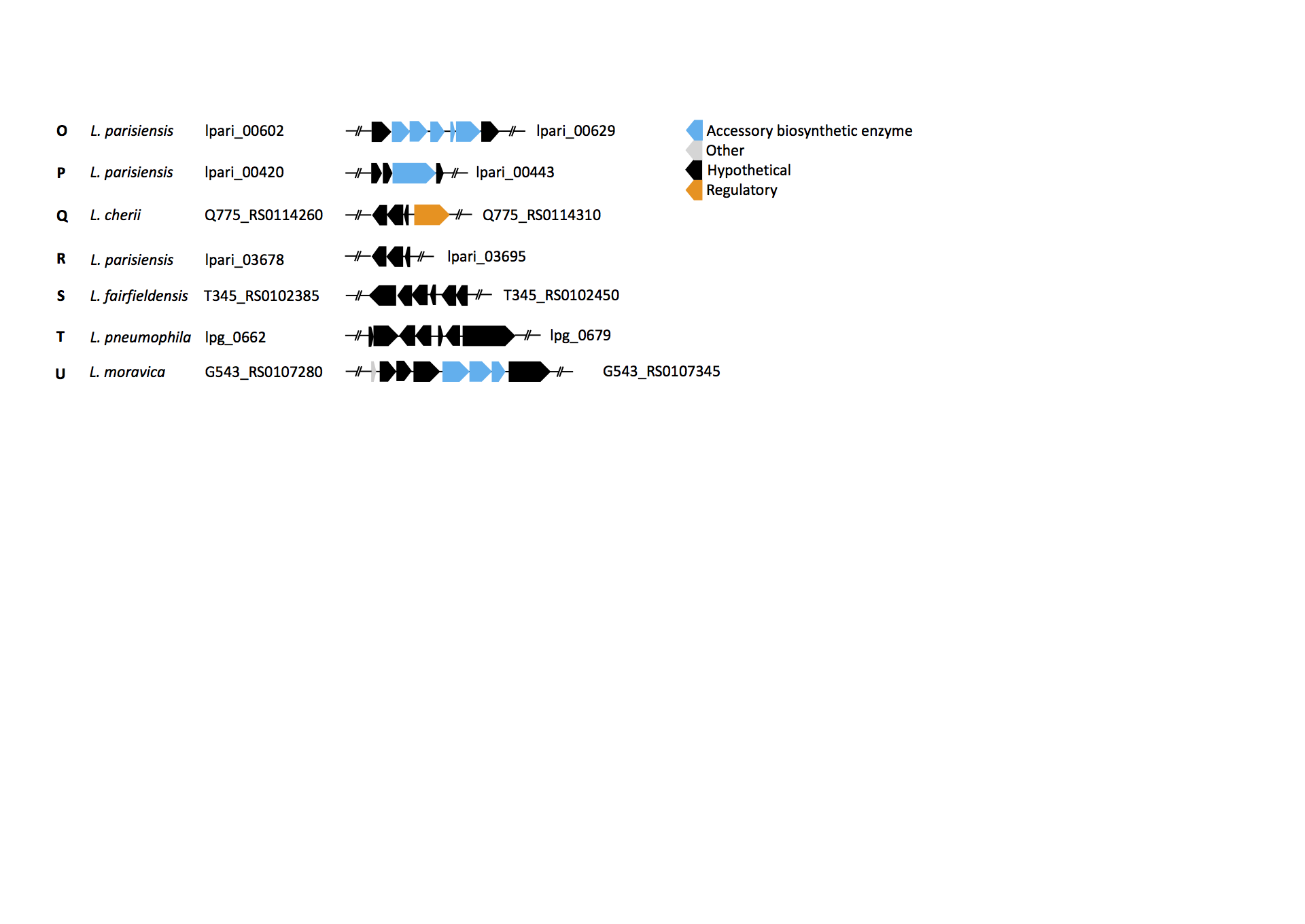 